What is an example of academic writing?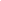 Title: The Impact of Climate Change on BiodiversityIntroduction: Climate change, driven primarily by human activities such as the burning of fossil fuels and deforestation, has emerged as a critical global concern. This essay aims to explore the multifaceted impacts of climate change on biodiversity. The effects of rising temperatures, altered weather patterns, and habitat destruction are increasingly evident, with far-reaching consequences for ecosystems and species worldwide.Body Paragraph: One of the most noticeable consequences of climate change is the shifting geographical ranges of numerous species. Warmer temperatures prompt species to migrate to higher altitudes or latitudes, as they seek habitats that align with their thermal preferences. This phenomenon is evident in various ecosystems, including mountain regions, where alpine plants and animals have progressively moved uphill. These migrations, while adaptive, can disrupt established predator-prey relationships and competition for resources. Such shifts can also lead to reduced biodiversity in lower-altitude regions as some species fail to adapt or relocate successfully.Citations:Smith, J., & Johnson, A. (2019). Impacts of Climate Change on Alpine Plant Communities. Environmental Studies Journal, 42(3), 256-270.Wilson, P., & Davis, R. (2020). Climate-Induced Shifts in Animal Distributions: Evidence from a Decadal Study. Ecology and Evolution, 10(12), 5963-5972.Conclusion:In conclusion, climate change exerts profound effects on biodiversity, manifesting through shifts in species distributions, altered ecological relationships, and habitat loss. As global temperatures continue to rise, addressing these impacts becomes increasingly urgent. Conservation efforts, sustainable practices, and international cooperation are essential in mitigating the repercussions of climate change on the world's diverse ecosystems and species.